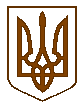 ДЕРЖГЕОКАДАСТР  Головне управління Держгеокадастру у Закарпатській областіН А К А З20 липня 2020 року                           м. Ужгород                                        № 92 Про затвердження Інформаційних та Технологічних карток адміністративних послуг, які надаються відділами у районах Головного управління Держгеокадастру у Закарпатській області 	Відповідно до статей 8, 9, 19 Закону України “Про адміністративні послуги”, керуючись Положенням про Головне управління Держгеокадастру у Закарпатській області, затвердженим наказом Державної служби України з питань геодезії, картографії та кадастру від 17.11.2016 № 308 (зі змінами), Положеннями про відділи у районах Головного управління Держгеокадастру у Закарпатській області, затвердженими наказом Головного управління від 02.07.2020 № 82 “Про затвердження положень про відділи у районах Головного управління Держгеокадастру у Закарпатській області”, наказом Державної служби України з питань геодезії, картографії та кадастру від 17.07.2020 № 280 “Про затвердження типових інформаційних та технологічних карток адміністративних послуг, які надаються територіальними органами Держгеокадастру”, НАКАЗУЮ:Затвердити такі, що додаються:1) Інформаційні картки адміністративних послуг, які надаються Відділом в Ужгородському районі Головного управління Держгеокадастру у Закарпатській області;2) Інформаційні картки адміністративних послуг, які надаються Відділом у Берегівському районі Головного управління Держгеокадастру у Закарпатській області;3) Інформаційні картки адміністративних послуг, які надаються Відділом у Великоберезнянському районі Головного управління Держгеокадастру у Закарпатській області;4) Інформаційні картки адміністративних послуг, які надаються Відділом у Воловецькому районі Головного управління Держгеокадастру у Закарпатській області;5) Інформаційні картки адміністративних послуг, які надаються Відділом у Виноградівському районі Головного управління Держгеокадастру у Закарпатській області;6) Інформаційні картки адміністративних послуг, які надаються Відділом в Іршавському районі Головного управління Держгеокадастру у Закарпатській області;7) Інформаційні картки адміністративних послуг, які надаються Відділом у Мукачівському районі Головного управління Держгеокадастру у Закарпатській області;8) Інформаційні картки адміністративних послуг, які надаються Відділом у Міжгірському районі Головного управління Держгеокадастру у Закарпатській області;9) Інформаційні картки адміністративних послуг, які надаються Відділом у Перечинському районі Головного управління Держгеокадастру у Закарпатській області;10) Інформаційні картки адміністративних послуг, які надаються Відділом у Тячівському районі Головного управління Держгеокадастру у Закарпатській області;11) Інформаційні картки адміністративних послуг, які надаються Відділом у Рахівському районі Головного управління Держгеокадастру у Закарпатській області;12) Інформаційні картки адміністративних послуг, які надаються Відділом у Свалявському районі Головного управління Держгеокадастру у Закарпатській області;13) Інформаційні картки адміністративних послуг, які надаються Відділом у Хустському районі Головного управління Держгеокадастру у Закарпатській області;14) Інформаційні картки адміністративних послуг, які надаються Відділом в Ужгородському районі Головного управління Держгеокадастру у Закарпатській області через  Управління Центр надання адміністративних послуг Чопської міської ради;15) Інформаційні картки адміністративних послуг, які надаються Відділом в Ужгородському районі Головного управління Держгеокадастру у Закарпатській області через Центр надання адміністративних послуг Ужгородської  районної державної адміністрації;16) Інформаційні картки адміністративних послуг, які надаються Відділом в Ужгородському районі Головного управління Держгеокадастру у Закарпатській області через Центр надання адміністративних послуг виконавчого комітету Ужгородської міської ради;17) Інформаційні картки адміністративних послуг, які надаються Відділом в Ужгородському районі Головного управління Держгеокадастру у Закарпатській області через Центр надання адміністративних послуг Оноківської сільської ради;18) Інформаційні картки адміністративних послуг, які надаються Відділом у Берегівському районі Головного управління Держгеокадастру у Закарпатській області через Центр надання адміністративних послуг Берегівської міської ради;19) Інформаційні картки адміністративних послуг, які надаються Відділом  у Берегівському   районі  Головного управління Держгеокадастру у Закарпатській області через Сектор надання адміністративних послуг Берегівської районної державної адміністрації;	20) Інформаційні картки адміністративних послуг, які надаються Відділом у Великоберезнянському районі Головного управління Держгеокадастру у Закарпатській області  через Відділ “Центр надання адміністративних послуг” Великоберезнянської районної державної адміністрації”;21) Інформаційні картки адміністративних послуг, які надаються Відділом у Воловецькому районі Головного управління Держгеокадастру у Закарпатській області через Центр надання адміністративних послуг  Воловецької районної державної адміністрації;22) Інформаційні картки адміністративних послуг, які надаються Відділом у Виноградівському районі Головного управління Держгеокадастру у Закарпатській області через Центр надання адміністративних послуг  Виноградівської районної державної адміністрації;23) Інформаційні картки адміністративних послуг, які надаються Відділом в Іршавському районі Головного управління Держгеокадастру у Закарпатській області через Центр надання адміністративних послуг  Іршавської районної державної адміністрації;24) Інформаційні картки адміністративних послуг, які надаються Відділом у Мукачівському районі Головного управління Держгеокадастру у Закарпатській області через Центр надання адміністративних послуг виконавчого комітету Мукачівської міської ради;25) Інформаційні картки адміністративних послуг, які надаються Відділом у Мукачівському районі Головного управління Держгеокадастру у Закарпатській області через Центр надання адміністративних послуг Мукачівської районної державної адміністрації;26) Інформаційні картки адміністративних послуг, які надаються Відділом у Міжгірському районі Головного управління Держгеокадастру у Закарпатській області через Центр надання адміністративних послуг Міжгірської районної державної адміністрації;27) Інформаційні картки адміністративних послуг, які надаються Відділом у Перечинському районі Головного управління Держгеокадастру у  Закарпатській області через Центр надання адміністративних послуг при Перечинській районній державній адміністрації;28) Інформаційні картки адміністративних послуг, які надаються Відділом у Перечинському районі Головного управління Держгеокадастру у  Закарпатській області через Відділ “Центр надання адміністративних послуг” Перечинської міської ради;29) Інформаційні картки адміністративних послуг, які надаються Відділом у Тячівському районі Головного управління Держгеокадастру у Закарпатській області через Центр надання адміністративних послуг Тячівської районної державної адміністрації;30) Інформаційні картки адміністративних послуг, які надаються Відділом у Тячівському районі Головного управління Держгеокадастру у Закарпатській області через Відділ “Центр надання адміністративних послуг Тячівської міської ради”;31) Інформаційні картки адміністративних послуг, які надаються Відділом у Тячівському районі Головного управління Держгеокадастру у Закарпатській області через Центр надання адміністративних послуг Вільховецької сільської ради;32) Інформаційні картки адміністративних послуг, які надаються Відділом у Рахівському районі Головного управління Держгеокадастру у Закарпатській області через Центр надання адміністративних послуг Рахівської районної державної адміністрації.33) Інформаційні картки адміністративних послуг, які надаються Відділом у Свалявському районі Головного управління Держгеокадастру у Закарпатській області через Відділ з питань надання адміністративних послуг Свалявської районної державної адміністрації;34) Інформаційні картки адміністративних послуг, які надаються Відділом у Хустському районі Головного управління Держгеокадастру у Закарпатській області через Центр надання адміністративних послуг виконавчого комітету Хустської міської ради;35) Інформаційні картки адміністративних послуг, які надаються Відділом у Хустському районі Головного управління Держгеокадастру у Закарпатській області через Центр надання адміністративних послуг Хустської районної державної адміністрації;36) Технологічні картки адміністративних послуг, які надаються відділами у районах Головного управління Держгеокадастру у Закарпатській області.37) Технологічні картки адміністративних послуг, які надаються відділами у районах Головного управління Держгеокадастру у Закарпатській області через центр надання адміністративних послуг. 2. Головному спеціалісту сектору взаємодії зі ЗМІ та громадськістю                   Неймет Н. М. забезпечити розміщення затверджених Інформаційних карток адміністративних послуг, які надаються Головним управлінням Держгеокадастру у Закарпатській області, на інформаційному стенді, офіційному веб-сайті Головного управління Держгеокадастру у Закарпатській області.3. Керівникам відділів у районах Головного управління Держгеокадастру у Закарпатській області:3.1. Розмістити Інформаційні картки адміністративних послуг та зразки форм заяв на інформаційних стендах відділів та центрах надання адміністративних послуг, офіційних веб-сайтах центрів надання адміністративних послуг.4. Визнати такими, що втратили чинність, накази Головного управління Держгеокадастру у  Закарпатській області:від 07.11.2019  № 295 “Про затвердження Інформаційних та Технологічних карток адміністративних послуг, які надаються Головним управлінням Держгеокадастру у Закарпатській області”,від 20.06.2019 № 167 “Про затвердження Інформаційних карток адміністративних послуг, які надаються Відділами у районах Головного управління Держгеокадастру у Закарпатській області ”,від 03.06.2020 № 74 “Про затвердження Інформаційних карток адміністративних послуг, які надаються Відділом в Ужгородському районі Головного управління Держгеокадастру у Закарпатській області через Центр надання адміністративних послуг Оноківської сільської ради”,від 06.07.2020 № 84 “Про затвердження Інформаційних карток адміністративних послуг, які надаються Відділом у Тячівському районі Головного управління Держгеокадастру у Закарпатській області через Центр надання адміністративних послуг Вільховецької сільської ради”,5.    Контроль за виконанням цього наказу залишаю за собою.В. о. начальника                                                                               Іван ГОЛУБ